Бушуйская основная школа- филиал муниципального бюджетного общеобразовательного учреждения «Кириковская средняя школа»РАБОЧАЯ ПРОГРАММАпо предмету  «Математика» для учащихся 5 класса Бушуйской основной школы - филиала муниципального бюджетного общеобразовательного учреждения «Кириковская средняя  школа»Составил: учитель Вагнер Инна Сергеевна2021-2022 учебный год1.Пояснительная записка.     Настоящая рабочая программа составлена на основании основной образовательной программы основного общего образования муниципального бюджетного общеобразовательного учреждения «Кириковская средняя школа» от 31 августа 2020 года, утвержденной приказом по учреждению № 188-ОД от 02.09.2020,  учебного плана муниципального бюджетного общеобразовательного учреждения «Кириковская средняя  школа» по математике для 5 класса на 2021-2022 учебный год, положения о рабочей программе педагога  муниципального бюджетного общеобразовательного учреждения «Кириковская средняя  школа» реализующего предметы, курсы и дисциплины общего образования от 30 мая 2019 года.	    Цели обучения:Овладение системой математических знаний и умений, необходимых для применения в практической деятельности, изучения смежных дисциплин, продолжения образования;интеллектуальное развитие, формирование качеств личности, необходимых человеку для полноценной жизни в современном обществе, свойственных математической деятельности: ясности и точности мысли, критичности мышления, интуиции, логического мышления, элементов алгоритмической культуры, пространственных представлений, способности к преодолению трудностей;формирование представлений об идеях и методах математики как универсального языка науки и техники, средства моделирования явлений и процессов;воспитание культуры личности, отношения к математике как к части общечеловеческой культуры, формирование понимания значимости математики для научно-технического прогресса.    Согласно Федеральному базисному учебному плану для образовательных учреждений Российской Федерации в примерной программе основного общего образования по математике (1 вариант)  на изучение предмета отводиться не менее 175 часов из расчета 5 часов в неделю.     Промежуточная аттестация в 5 классе по предмету «Математика» проводится в период с 20.05.2022 по 24.05.2022г. в форме контрольной работы.2. Планируемые результаты освоения предмета.Метапредметными результатами изучения курса «Математика» является формирование универсальных учебных действий (УУД).Регулятивные УУД: самостоятельно обнаруживать и формулировать учебную проблему, определять цель учебной деятельности, выбирать тему проекта;выдвигать версии решения проблемы, осознавать (и интерпретировать в случае необходимости)конечный результат, выбирать средства достижения цели из предложенных, а также искать их самостоятельно;составлять (индивидуально или в группе) план решения проблемы (выполнения проекта); работая по плану, сверять свои действия с целью и, при необходимости, исправлять ошибки самостоятельно (в том числе и корректировать план); в диалоге с учителем совершенствовать самостоятельно выработанные критерии оценки.Познавательные УУД:анализировать, сравнивать, классифицировать и обобщать факты и явления;осуществлять сравнение, классификацию, самостоятельно выбирая основания и критерии для указанных логических операций; строить логически обоснованное рассуждение, включающее установление причинно-следственных связей;создавать математические модели; составлять тезисы, различные виды планов (простых, сложных и т.п.). Преобразовывать информацию из одного вида в другой (таблицу в текст, диаграмму и пр.);вычитывать все уровни текстовой информации. уметь определять возможные источники необходимых сведений, производить поиск информации, анализировать и оценивать её достоверность. понимая позицию другого человека, различать в его речи: мнение (точку зрения), доказательство (аргументы), факты; гипотезы. Для этого самостоятельно использовать различные виды чтения (изучающее, просмотровое, ознакомительное, поисковое), приёмы слушания. Уметь использовать компьютерные и коммуникационные технологии как инструмент для достижения своих целей. Коммуникативные УУД:самостоятельно организовывать учебное взаимодействие в группе (определять общие цели, договариваться друг с другом и т.д.);отстаивая свою точку зрения, приводить аргументы, подтверждая их фактами; в дискуссии уметь  выдвинуть контраргументы;учиться критично относиться к своему мнению, с достоинством признавать ошибочность своего мнения (если оно таково) и корректировать его;понимая позицию другого, различать в его речи: мнение (точку зрения), доказательство (аргументы), факты; гипотезы,  аксиомы, теории;уметь взглянуть на ситуацию с иной позиции и договариваться с людьми иных позиций.Предметные:Арифметика. По окончании изучения курса учащийся научится:понимать особенности десятичной системы счисления;использовать понятия, связанные с делимостью натуральных чисел;выражать числа в эквивалентных формах, выбирая наиболее подходящую в зависимости от конкретной ситуации;сравнивать и упорядочивать рациональные числа;выполнять вычисления с рациональными числами, сочетая устные и письменные приёмы вычислений, применять калькулятор;использовать понятия и умения, связанные с пропорциональностью величин, в ходе решения математических задач и задач из смежных предметов, выполнять несложные практические расчёты;Учащийся получит возможность:углубить и развить представления о натуральных числах и свойствах делимости;научиться использовать приемы, рационализирующие вычисления, приобрести навык контролировать вычисления, выбирая подходящий для ситуации способ.Числовые и буквенные выражения. Уравнения.По окончании изучения курса учащийся научится:выполнять операции с числовыми выражениями;решать линейные уравнения, решать текстовые задачи алгебраическим методом.Учащийся получит возможность:развить представления о буквенных выражениях;овладеть специальными приёмами решения уравнений, применять аппарат уравнений для решения как текстовых, так и практических задач.Геометрические фигуры. Измерение геометрических величин.По окончании изучения курса учащийся научится:распознавать на чертежах, рисунках, моделях и в окружающем мире плоские и пространственные геометрические фигуры и их элементы; строить углы, определять их градусную меру; распознавать и изображать развёртки куба, прямоугольного параллелепипеда, правильной пирамиды;вычислять   объём   прямоугольного   параллелепипеда и куба.Учащийся получит возможность:научиться вычислять объём пространственных геометрических фигур, составленных из прямоугольных параллелепипедов;углубить и развить представления о пространственных геометрических фигурах;научиться применять понятие развёртки для выполнения практических расчётов. Элементы статистики, вероятности. Комбинаторные задачи.По окончании изучения курса учащийся научится:решать комбинаторные задачи на нахождение количества объектов или комбинаций.Учащийся получит возможность:научиться некоторым специальным приёмам решения комбинаторных задач.3. Содержание учебного предмета.Арифметика.Натуральные числа.Ряд натуральных чисел. Десятичная запись натуральных чисел. Округление натуральных чисел. Координатный луч. Сравнение натуральных чисел. Сложение и вычитание натуральных чисел. Свойства сложения. Умножение и деление натуральных чисел. Свойства умножения. Деление с остатком. Степень числа с натуральным показателем. Решение текстовых задач арифметическим способом.Дроби.Обыкновенные дроби. Правильные и неправильные дроби. Сравнение дробей и смешанных чисел. Сложение и вычитание дробей с одинаковыми знаменателями. Смешанные числа.Десятичные дроби. Сравнение и округление десятичных дробей. Арифметические действия с десятичными дробями. Прикидка результатов вычислений. Представление десятичной дроби в виде обыкновенной дроби и обыкновенной в виде десятичной.Проценты. Нахождение процента от числа. Нахождение числа по его процентам.Решение текстовых задач арифметическим способом.    Величины.Единицы длины, площади, объема, массы, времени, скорости. Примеры зависимостей между величинами. Вычисления по формулам.    Числовые и буквенные выражения. Уравнения.Числовые и буквенные выражения. Значение числового выражения. Порядок действий в числовых выражениях. Формулы.Уравнения. Корень уравнения. Основные свойства уравнений.     Геометрические фигуры. Измерение геометрических величин.Отрезок. Построение отрезка. Длина отрезка, ломаной. Измерение длины отрезка, построение отрезка заданной длины. Плоскость. Прямая. Луч.Угол. Виды углов. Градусная мера углов. Построение и измерения углов с помощью транспортира.Прямоугольник. Квадрат. Треугольник. Виды треугольников. Площадь прямоугольника и квадрата.Наглядные представления о пространственных фигурах: Прямоугольный параллелепипед, куб, пирамида. Объем прямоугольного параллелепипеда.    Элементы статистики, вероятности. Комбинаторные задачи.Среднее арифметическое. Среднее значение величины. Решение комбинаторных задач    Математика в историческом развитии.Римская система счисления. Позиционная система счисления. Обозначение цифр в Древней Руси. Старинные меры длины. Открытие десятичных и обыкновенных дробей.4. Тематическое планирование с указанием количества часов на освоение каждой темы.	Необходима корректировка расписания в мае 2022 года на 3 часа.5. Список литературы, используемый при оформлении рабочей программы.     1. Федеральный государственный образовательный стандарт основного общего образования.Примерные программы  основного общего образования. Математика.(Стандарты второго поколения.) – М.: Просвещение, 2010.Математика: программы:5-9 классы/ А.Г.Мерзляк, В.Б.Полонский, М.С.Якир, Е.В.Буцко (Алгоритм успеха)М.:Вентана-Граф, 2013.Математика:5 класс: учебник для учащихся общеобразовательных учреждений / А.Г.Мерзляк, В.Б.Полонский, М.С.Якир. – М.:Вентана-Граф,2016.Математика:5 класс: дидактические материалы: сборник задач и контрольных работ / А.Г.Мерзляк, В.Б.Полонский, М.С.Якир. – М.:Вентана-Граф,2013.Математика:5 класс:  рабочие тетради № 1 и 2 / А.Г.Мерзляк, В.Б.Полонский, М.С.Якир. – М.:Вентана-Граф,2013.Математика:5 класс:   методическое пособие / Е.В.Буцко,  А.Г.Мерзляк, В.Б.Полонский, М.С.Якир. – М.:Вентана-Граф,2013.СОГЛАСОВАНО:заместитель директора по учебно-воспитательной работе Сластихина Н.П._______«30» августа 2021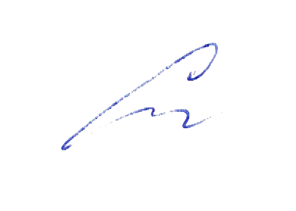 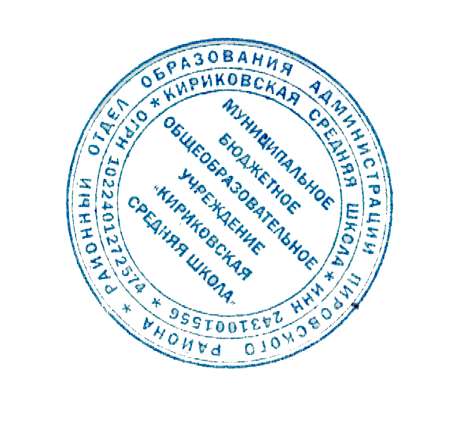 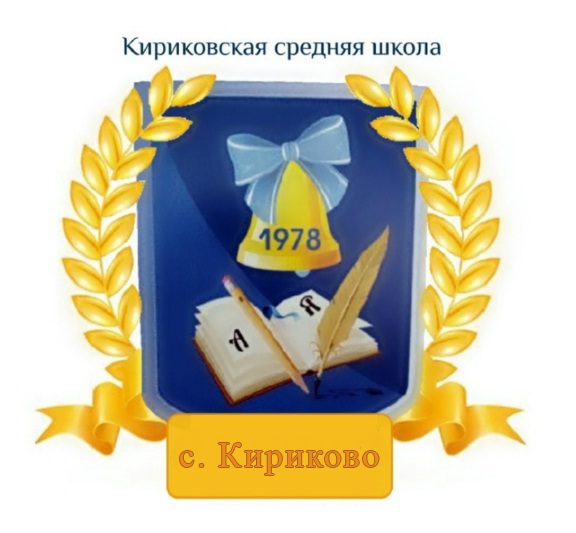 УТВЕРЖДАЮ:Директор муниципального бюджетного общеобразовательного учреждения «Кириковская средняя школа»_________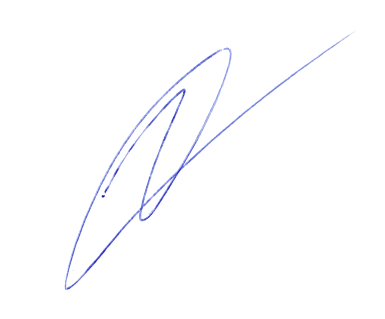 Ивченко О.В.«30» августа 2021 года№п/пНаименование темыКоличество часовДата1-2Ряд натуральных чисел206.09.202106.09.20213-5Цифры. Десятичная записьнатуральных чисел306.09.202108.09.202108.09.20216-9Отрезок. Длина отрезка.Ломаная.413.09.202113.09.202113.09.202115.09.202110-12Плоскость. Прямая. Луч315.09.202120.09.202120.09.202113-15Шкала. Координатный луч320.09.202122.09.202122.09.202116-1819Сравнение натуральных чиселПовторение и систематизация знаний.3127.09.202127.09.202127.09.202129.09.202120Контрольная работа № 1 «Натуральные числа»129.09.202121-24Сложение натуральных чисел. 404.10.202104.10.202104.10.202106.10.202125-29Вычитание натуральных чисел506.10.202111.10.202111.10.202111.10.202113.10.202130-32Числовые и буквенные выражения. Формулы313.10.202118.10.202118.10.202133Контрольная работа № 2 «Сложение и вычитание натуральных чисел»118.10.202134-36Уравнение320.10.202120.10.202125.10.202137-38Угол. Обозначение углов225.10.202125.10.202139-43Виды углов. Измерение углов527.10.202127.10.202108.11.202108.11.202108.11.202144-45Многоугольники. Равные фигуры210.11.202110.11.202146-4748Треугольник и его виды.Построение треугольников.2115.11.202115.11.202115.11.202149-51Прямоугольник и квадрат.  Ось симметрии фигуры317.11.202117.11.202122.11.202152Повторение и систематизация учебного материала.122.11.202153Контрольная работа № 3 «Уравнение. Угол. Многоугольники»122.11.202154-57Умножение. Переместительное свойство умножения424.11.202124.11.202129.11.202129.11.202158-60Сочетательное и распределительное свойства умножения329.11.202101.12.202101.12.202161-67Деление706.12.202106.12.202106.12.202108.12.202108.12.202113.12.202113.12.202168-70Деление с остатком313.12.202115.12.202115.12.202171-72Степень числа220.12.202120.12.202173Контрольная работа № 4 «Умножение и деление натуральных чисел»120.12.202174-77Площадь. Площадь прямоугольника422.12.202122.12.202127.12.202127.12.202178-80Прямоугольный параллелепипед.Пирамида327.12.202129.12.202129.12.202181-84Объём прямоугольного параллелепипеда410.01.202210.01.202210.01.202212.01.202285-89Комбинаторные задачиПовторение и систематизация учебного материала3212.01.202217.01.202217.01.202217.01.202219.01.202290Контрольная работа № 5 «Прямоугольный параллелепипед»119.01.202291-95Понятие обыкновенной дроби524.01.202224.01.202224.01.202226.01202226.01.202296-98Правильные и неправильные дроби. Сравнение дробей331.01.202231.01.202231.01.202299-100Сложение и вычитание дробей с одинаковыми знаменателями202.02.202202.02.2022101Дроби и деление натуральных чисел.107.02.2022102-107Смешанные числаПовторение и систематизация учебного материала5107.02.202207.02.202209.02.202209.02.202214.02.202214.02.2022108Контрольная работа № 6  « Обыкновенные дроби »114.02.2022109-112Представление о десятичных дробях416.02.202216.02.202221.02.202221.02.2022113-115Сравнение десятичных дробей321.02.202228.02.202228.02.2022116-118Округление чисел. Прикидки302.03.202202.03.202202.03.2022119-124Сложение и вычитание десятичных дробей607.03.202207.03.202207.03.202209.03.202209.03.202214.03.2022125Контрольная работа № 7 «Сложение и вычитание десятичных  дробей»114.03.2022126-132Умножение десятичных дробей714.03.202214.03.202216.03.202216.03.202228.03.202228.03.202228.03.2022133-141Деление десятичных дробей930.03.202230.03.202204.04.202204.04.202204.04.202206.04.202206.04.202206.04.202211.04.2022142Контрольная работа № 8 «Умножение и деление десятичных дробей»111.04.2022143-145Среднее арифметическое. Среднее значение величины311.04.202213.04.202213.04.2022146-149Проценты. Нахождение процентов от числа418.04.202218.04.202218.04.202220.04.2022150-153Нахождение числа по его процентам420.04.202225.04.202225.04.202225.04.20225154-155Повторение и систематизация учебного материала.227.04.202227.04.2022156Контрольная работа № 9 «Проценты»102.05.2022157-174Упражнения  для повторения курса5 класса1802.05.202202.05.202204.05.202204.05.202211.05.202211.05.202216.05.202216.05.202216.05.202218.05.202218.05.202223.05.202223.05.202223.05.202225.05.202225.05.2022175Контрольная работа № 10 за курс 5 класса1